Al V SettoreUrbanistica - Opere Pubbliche Mobilità - Ambientesotto la propria responsabilità e ai sensi degli artt. 359 e 481 del codice penale:DICHIARAValutate che alla data attuale tutte le sue strutture sono in perfetto stato di conservazione e manutenzioneCERTIFICAsotto la propria responsabilità che è stata effettuata una ricognizione generale delle opere con i necessari rilevamenti (che si allegano alla presente) ai fini della verifica di eventuali segni di dissesto e che l’immobile:possiede fondazioni in grado di sopportare i carichi ed i sovraccarichi in relazione alla caratteristiche fisiche e meccaniche del terreno;possiede strutture in elevazione in grado di reggere i carichi ed i sovraccarichi previsti dalle normative di settore;possiede orizzontamenti in grado di reggere i carichi ed i sovraccarichi previsti dalla normativa di settore;è staticamente idoneo per l’uso al quale è destinato.ALLEGA: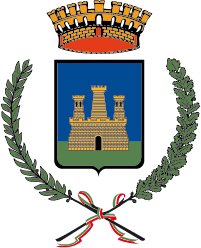 CERTIFICATO DI IDONEITÀ STATICAai fini dell'attestazione della sussistenza delle condizioni di sicurezza - art. 24 T.U.E. (per opere non soggette a denuncia c.a. art. 65 T.U.E.), per fabbricati già esistenti al 05/01/1972 e ai sensi DELL' art. 35 legge n. 47/85 e dm LL.PP 15/5/1985AGIB_mod_1Comune di Castellana GrotteCERTIFICATO DI IDONEITÀ STATICAai fini dell'attestazione della sussistenza delle condizioni di sicurezza - art. 24 T.U.E. (per opere non soggette a denuncia c.a. art. 65 T.U.E.), per fabbricati già esistenti al 05/01/1972 e ai sensi DELL' art. 35 legge n. 47/85 e dm LL.PP 15/5/1985AGIB_mod_1DATI ANAGRAFICI DEL PROGETTISTAIl/ La sottoscritto/a      ____________________________________________________________Il/ La sottoscritto/a      ____________________________________________________________Il/ La sottoscritto/a      ____________________________________________________________Il/ La sottoscritto/a      ____________________________________________________________Il/ La sottoscritto/a      ____________________________________________________________Il/ La sottoscritto/a      ____________________________________________________________DATI ANAGRAFICI DEL PROGETTISTAcodice fiscalecodice fiscale  _|_|_|_|_|_|_|_|_|_|_|_|_|_|_|_|  _|_|_|_|_|_|_|_|_|_|_|_|_|_|_|_|  _|_|_|_|_|_|_|_|_|_|_|_|_|_|_|_|  _|_|_|_|_|_|_|_|_|_|_|_|_|_|_|_|DATI ANAGRAFICI DEL PROGETTISTAnato/a a     ________________________________________ nato/a a     ________________________________________ nato/a a     ________________________________________ nato/a a     ________________________________________  Prov.  ____il     _|_|/_|_|/_|_|_|_|DATI ANAGRAFICI DEL PROGETTISTAresidente in: Comune ________________________________ residente in: Comune ________________________________ residente in: Comune ________________________________ residente in: Comune ________________________________  Prov.  ____   C.A.P. _____DATI ANAGRAFICI DEL PROGETTISTAindirizzo     ________________________________________indirizzo     ________________________________________indirizzo     ________________________________________indirizzo     ________________________________________  n. _______tel.   ____/_________DATI ANAGRAFICI DEL PROGETTISTAemail         ________________________________________email         ________________________________________email         ________________________________________email         ________________________________________fax   ____/_________DATI ANAGRAFICI DEL PROGETTISTAAlbo Prof.le degli:  Architetti    Geometri   Ingegneri   Periti EdiliAlbo Prof.le degli:  Architetti    Geometri   Ingegneri   Periti EdiliAlbo Prof.le degli:  Architetti    Geometri   Ingegneri   Periti EdiliAlbo Prof.le degli:  Architetti    Geometri   Ingegneri   Periti Edilin. _______Prov.  ______________PROPRIETA’ Titolare di incarico professionale per la redazione del certificato di idoneità statica conferito dal/i Sig./ri: ________________________________________________________________________________ nella sua qualità di ________________________________ dell'immobile Titolare di incarico professionale per la redazione del certificato di idoneità statica conferito dal/i Sig./ri: ________________________________________________________________________________ nella sua qualità di ________________________________ dell'immobile Titolare di incarico professionale per la redazione del certificato di idoneità statica conferito dal/i Sig./ri: ________________________________________________________________________________ nella sua qualità di ________________________________ dell'immobile Titolare di incarico professionale per la redazione del certificato di idoneità statica conferito dal/i Sig./ri: ________________________________________________________________________________ nella sua qualità di ________________________________ dell'immobile Titolare di incarico professionale per la redazione del certificato di idoneità statica conferito dal/i Sig./ri: ________________________________________________________________________________ nella sua qualità di ________________________________ dell'immobile Titolare di incarico professionale per la redazione del certificato di idoneità statica conferito dal/i Sig./ri: ________________________________________________________________________________ nella sua qualità di ________________________________ dell'immobileUBICAZIONE relativo ad immobile sito in Castellana Grotte :Indirizzo ________________________________ n. _____ bis ___ scala _____ piano _____ int. _____ relativo ad immobile sito in Castellana Grotte :Indirizzo ________________________________ n. _____ bis ___ scala _____ piano _____ int. _____ relativo ad immobile sito in Castellana Grotte :Indirizzo ________________________________ n. _____ bis ___ scala _____ piano _____ int. _____ relativo ad immobile sito in Castellana Grotte :Indirizzo ________________________________ n. _____ bis ___ scala _____ piano _____ int. _____ relativo ad immobile sito in Castellana Grotte :Indirizzo ________________________________ n. _____ bis ___ scala _____ piano _____ int. _____ relativo ad immobile sito in Castellana Grotte :Indirizzo ________________________________ n. _____ bis ___ scala _____ piano _____ int. _____DATI CATASTALI censito al catasto: 	 N.C. TERRENI	 N.C. EDILIZIO URBANO censito al catasto: 	 N.C. TERRENI	 N.C. EDILIZIO URBANO censito al catasto: 	 N.C. TERRENI	 N.C. EDILIZIO URBANO censito al catasto: 	 N.C. TERRENI	 N.C. EDILIZIO URBANO censito al catasto: 	 N.C. TERRENI	 N.C. EDILIZIO URBANO censito al catasto: 	 N.C. TERRENI	 N.C. EDILIZIO URBANODATI CATASTALIfoglio n. ____   p.lla ____  sub. ____ sub. ____  p.lla ____  sub. ____ sub. ____ p.lla. ____ sub. ____ sub. ____ sub. ____p.lla. ____ sub. ____ sub. ____ sub. ____p.lla. ____ sub. ____ sub. ____ sub. ____DESTINAZIONEcon destinazione: ____________________________________________________________con destinazione: ____________________________________________________________con destinazione: ____________________________________________________________con destinazione: ____________________________________________________________con destinazione: ____________________________________________________________con destinazione: ____________________________________________________________DESCRIZIONE DELL’IMMOBILEDescrizione dell’immobile: _______________________________________________________________________________________________________________________________________________________________________________________________________________________________________________________________CATEGORIA DELLE OPEREChe le opere sono ascrivibili alla categoria: Opere in cemento armato ed a struttura metallica Costruzioni in muratura Edifici a struttura mista Edifici in legno altro: _________________________________________________________________________DESCRIZIONE ELEMENTI STRUTTURALIDescrizione degli elementi strutturali:_______________________________________________________________________________________________________________________________________________________________________________________________________________________________________________________________RESISTENZA DEI MATERIALII materiali impiegati possiedono le seguenti caratteristiche di resistenza:_______________________________________________________________________________________________________________________________________________________________________________________________________________________________________________________________STATO FESSURATIVOChe in relazione alla verifica dell’eventuale stato fessurativo: non sono presenti fessurazioni, lesioni, assestamenti strutturali sono presenti i seguenti elementi (descrivere entità e significatività):_______________________________________________________________________________________________________________________________________________________________________________________________________________________________________________________________INDAGINE GEOLOGICAChe in relazione alle indagini geologiche previste dalle leggi vigenti: non è stata effettuata indagine geologica dei terreni è stata effettuata indagine geologica dei terreni a firmadel Dott. ____________________________________________________________iscritto all’Albo Professionale degli:  Architetti    Geometri   Ingegneri   Periti Edili della Provincia di ______________ al num. _______ con studio nelComune di ________________________________________ Prov.  ____  C.A.P. _____ Indirizzo    ________________________________________ n. _______   tel.  ____/_________DATA ULTIMAZIONE IMMOBILEChe l’immobile è stato ultimato in data *_______ e non è stato oggetto di successivi interventi sulle strutture tali da comportare il deposito delle verifiche strutturali e/o degli esecutivi di cantiere e/o collaudo statico presso gli uffici pubblici (Genio Civile-Provincia-Comune). _______________________________________________________________________________________________________________________________________________________________________________________________________________________________________________________________Dichiara inoltre la regolare esecuzione per gli interventi di riparazione e interventi locali ai sensi dell’art. 67 comma 8/bis del d.P.R. 380/01.*Indicare la data di ultimazione del fabbricato di cui fa parte l’unità immobiliare.ELABORATIElaborati utilizzati per le verifiche e allegati alla presente:______________________________________________________________________________________________________________________________________________________________________________________________________________________________________________________________________________________________________________________________________________________________________________________________________________________________________________________Castellana Grotte, lì  _|_|/_|_|/_|_|_|_|Timbro e firma